ПОЛОЖЕНИЕоб организации индивидуального обучения на домуОбщие положенияНастоящее положение разработано на основании Конституции Российской Федерации (ст. 43), Закона Российской Федерации от 29.12.2013 г. №273-ФЗ «Об образовании в Российской Федерации».Обучение на дому – это форма образования, которую ребенок получает в домашних условиях, а сам процесс обучения осуществляется по индивидуальному учебному плану. Рекомендуется детям, которые по медицинским показаниям не могут обучаться непосредственно в образовательном учреждении. Задачей индивидуального обучения на дому является освоение обучающимися образовательных программ в рамках федерального государственного образовательного стандарта. Нормативная база индивидуального обучения на дому определяет общие положения организации процесса обучения, права и обязанности участников образовательного процесса.Организация образовательного процесса может иметь свои особенности в зависимости от психофизического развития и возможностей обучающихся. Этими особенностями могут быть, во-первых, разные сроки освоения образовательных программ; во-вторых, вариативность организации занятий с обучающимися (занятия могут проводиться в учреждении, на дому и комбинированно, то есть часть занятий проводится в учреждении, часть – дома); в-третьих, гибкость моделирования учебного плана.Выбор учебного плана осуществляется совместно  с родителями (законными представителями) на основании психолого-медико-педагогических рекомендаций.Для учащихся, которым по состоянию здоровья лечебно-профилактические учреждения здравоохранения рекомендуют обучение на дому, организуется индивидуальное обучение на дому.Организация индивидуального обучения на домуОснованием для организации индивидуального обучения на дому являются заключение медицинской организации, а также заявление родителей (законных представителей).Прием обучающихся, нуждающихся в организации индивидуального обучения, в школу осуществляется в общем порядке, установленном законодательством Российской Федерации для приема граждан в общеобразовательное учреждение, в соответствии с Положением о приеме обучающихся в школу.Учреждение обеспечивает обучение детей на дому   с учетом рекомендаций медицинской организации (или) психолого-медико-педагогической комиссии, а также индивидуальной программы реабилитации ребенка-инвалида и письменного согласия родителей (законных представителей).Директор Учреждения издает приказ о предоставлении образовательных услуг ребенку, обучающемуся индивидуально на дому.Индивидуальное обучение больных детей на дому организуется бесплатно и в пределах: в 1-4 классах —8 аудиторных часов в неделю, в 5-8 классах –10 аудиторных часов в неделю, в 9-11 классах –11 аудиторных часов в неделю.Организация обучения больных детей на дому регламентируется:учебным планом;годовым календарным графиком;расписанием занятий;образовательными (рабочими) программами.Индивидуальное обучение больных детей на дому осуществляется по индивидуальному учебному плану, разработанному администрацией и учителями школы на основе Базисного учебного плана с учётом индивидуальных особенностей обучающихся. Индивидуальный учебный план утверждается директором школы Учреждения.Занятия на дому проводятся по расписанию, составленному в соответствии с санитарно-гигиеническими требованиями. Расписание учебных занятий утверждается директором Учреждения и согласовывается с родителями (законными представителями) обучающегося.Знания учащихся систематически оцениваются. В журнал учёта проведённых занятий выставляются текущие и итоговые оценки за четверть, год, в классный журнал, в состав которого зачислен обучающийся, вносятся данные об успеваемости обучающегося за четверть, год, сведения о переводе учащегося в следующий класс и об окончании им школы.Промежуточная аттестация учащихся обучающихся на дому, проводится в соответствии с Положением о промежуточной аттестации учащихся МБОУ «СШ №9».Если учащиеся являются выпускниками школы, то государственная итоговая аттестация проводится в соответствии с Положением об итоговой аттестации выпускников МБОУ «СШ № 9» .Выпускникам выдаётся в установленном порядке документ государственного образца о соответствующем уровне образования.При назначении учителей, работающих с ребёнком, обучающимся на дому, преимущественное право отдаётся учителям, работающим в классе, в состав которого зачислен обучающийся.При невозможности организовать обучение ребёнка на дому силами своего педагогического коллектива администрация Учреждения имеет право привлечь педагогических работников из другого общеобразовательного учреждения.Учителями, обучающими ребёнка на дому, заполняется журнал учёта проведённых занятий, где записывается дата занятия, содержание изучаемого материала, количество часов на его изучение.Медико-психолого-педагогическое сопровождение ребёнка, обучающегося на дому, осуществляет заместитель директора по воспитательной работе, классный руководитель в соответствии со своими должностными обязанностями.Финансовое обеспечение детей, обучающихся на дому, осуществляется на основе тарификации или почасовой оплаты в пределах регламентирующих часов (п.2.5. настоящего положения). В случае болезни учителя (не позже, чем через неделю) администрация школы, с учётом кадровых возможностей, обязана произвести замещение занятий с учеником, обучающимся на дому другими  учителем.В случае болезни ученика учитель обязан отработать все необходимые часы. Сроки отработки согласовываются с родителями.Администрация Учреждения предоставляет в бухгалтерию приказ, если проведение занятий с учеником прекращается раньше срока.Образовательные отношения могут быть изменены как по инициативе родителей (законных представителей) обучающегося по заявлению в письменной форме, так и по инициативе Учреждения.  Основанием для изменения образовательных отношений является распорядительный акт (приказ) по Учреждению, изданный директором или уполномоченными лицом, а также вносятся соответствующие изменения в договор об оказании образовательных услуг.В случае прекращения деятельности Учреждения, аннулирования соответствующей лицензии, лишения ее государственной аккредитации по соответствующей образовательной программе или истечения срока действия государственной аккредитации по соответствующей образовательной программе, учредитель и (или) уполномоченный им орган обеспечивают перевод совершеннолетних обучающихся с их согласия и несовершеннолетних обучающихся с согласия их родителей (законных представителей) в другие общеобразовательные учреждения, осуществляющие образовательную деятельность по образовательным программам соответствующих уровней и направленности.В случае приостановления действия лицензии, приостановления действия государственной аккредитации полностью или в отношении отдельных уровней образования, учредитель и (или) уполномоченный им орган обеспечивают перевод по заявлению совершеннолетних обучающихся, несовершеннолетних обучающихся по  заявлению их родителей (законных представителей) в другие общеобразовательные учреждения, осуществляющие образовательную деятельность по имеющим государственную аккредитацию основным образовательным программам соответствующих уровней и направленности.Досрочное прекращение образовательных отношений по инициативе обучающегося или родителей (законных представителей)несовершеннолетнего обучающегося не влечет за собой возникновения каких-либо дополнительных, в том числе материальных, обязательств указанного обучающегося перед школой.Основанием для прекращения образовательных отношений является приказ по Учреждению об отчислении обучающегося.При досрочном прекращении образовательных отношений Учреждение, в трехдневный срок после издания приказа об отчислении обучающегося, выдает лицу, отчисленному из этого образовательного учреждения , справку об обучении в соответствии с частью 12 статьи 60 Федерального закона от 29.12.2012 года №273-ФЗ «Об образовании в Российской Федерации».Обязанности участников образовательного процессаК участникам образовательного процесса относятся: обучающиеся, учителя, родители (законные представители).Обучающийся имеет право:на получение общего образования;вносить предложения по совершенствованию образовательного процесса в администрацию Учреждения;на уважение человеческого достоинства, свободу совести и информации, свободное выражение собственных взглядов и убеждений;на моральное поощрение за успехи в учении;на медико-психолого-педагогическое сопровождение;на бесплатное пользование библиотечно-информационными ресурсами школы.Обучающийся обязан:соблюдать требования Устава школы;добросовестно учиться, стремиться к сознательному и творческому освоению образовательных программ;уважать честь и достоинство работников школы;соблюдать расписание занятий;вести дневник.Родители  (законные представители) обучающихся имеют право:защищать законные права ребёнка;обращаться для разрешения конфликтных ситуаций к администрации Учреждения;присутствовать на уроках с разрешения администрации школы ;вносить предложения по составлению расписания занятий;получать консультационную помощь специалистов Учреждения в вопросах коррекционно-развивающего обучения и воспитания детей с ограниченными возможностями здоровья.Родители (законные представители) обучающихся обязаны:выполнять требования Учреждения;поддерживать интерес ребёнка к школе и образованию;ставить учителя в известность о рекомендациях врача, особенностях режима;создавать условия для проведения занятий, способствующих освоению знаний;своевременно, в течение дня, информировать Учреждение об отмене занятий по случаю болезни ребёнка и возобновлении занятий;контролировать ведение дневника, выполнение домашних заданий обучающимся.Учитель обязан:выполнять образовательные программы с учётом наклонностей и интересов детей;знать специфику заболевания ребёнка, особенности режима и организации домашних заданий;осуществлять выбор вариантов проведения занятий с учётом характера заболевания ребёнка;не допускать перегрузки, составлять индивидуальные планы, рабочие программы;своевременно заполнять журнал учёта проводимых занятий;контролировать ведение дневника учеником и расписываться о проведённом занятии в нём (расписание, аттестация, запись домашних заданий);систематически вносить данные об успеваемости обучающегося в журнал учёта проводимых занятий и классный журнал.Классный руководитель должен:согласовывать с учителями, обучающими ребёнка, родителями расписание занятий;поддерживать контакт с обучающимся и родителями, выявлять привычки и особенности обучающегося, знать состояние здоровья больного ребёнка;своевременно вносить сведения об обучающемся в классный журнал.В обязанности заместителя директора школы по учебно-воспитательной работе входит:контроль выполнения учебных программ, методики индивидуального обучения, порядка аттестации учащихся, оформления документации не реже 1 раза в четверть;контроль за своевременностью проведения занятий на дому, ведением журнала учёта проведённых занятий, классного журнала;обеспечение своевременного подбора учителей;составление расписания учебных занятий.Общее руководство организацией индивидуального обучения детей на дому  осуществляет директор Учреждения.Документы, регулирующие индивидуальное обучение на дому:При организации индивидуального обучения детей на дому Учреждение должно иметь следующие документы:заявление родителей;заключение, выданное медицинской организацией;приказ по школе;учебная программа;расписание учебных занятий, письменно согласованное с родителями (законными представителями) обучающегося и утверждённое директором школы в 2-х экземплярах (для школы и для родителей (законных представителей) обучающегося);журнал учёта проведённых занятий;классный журнал.Заключительные положенияНастоящее положение рассматривается и утверждается на заседании педагогического совета Учреждения и вводится в действие приказом директора Учреждения.Положение вступает в действие с момента его утверждения директором Учреждения.Изменения в настоящее положение вносятся по приказу директора Учреждения."ПРИНЯТО" 
Решением Педагогического Совета 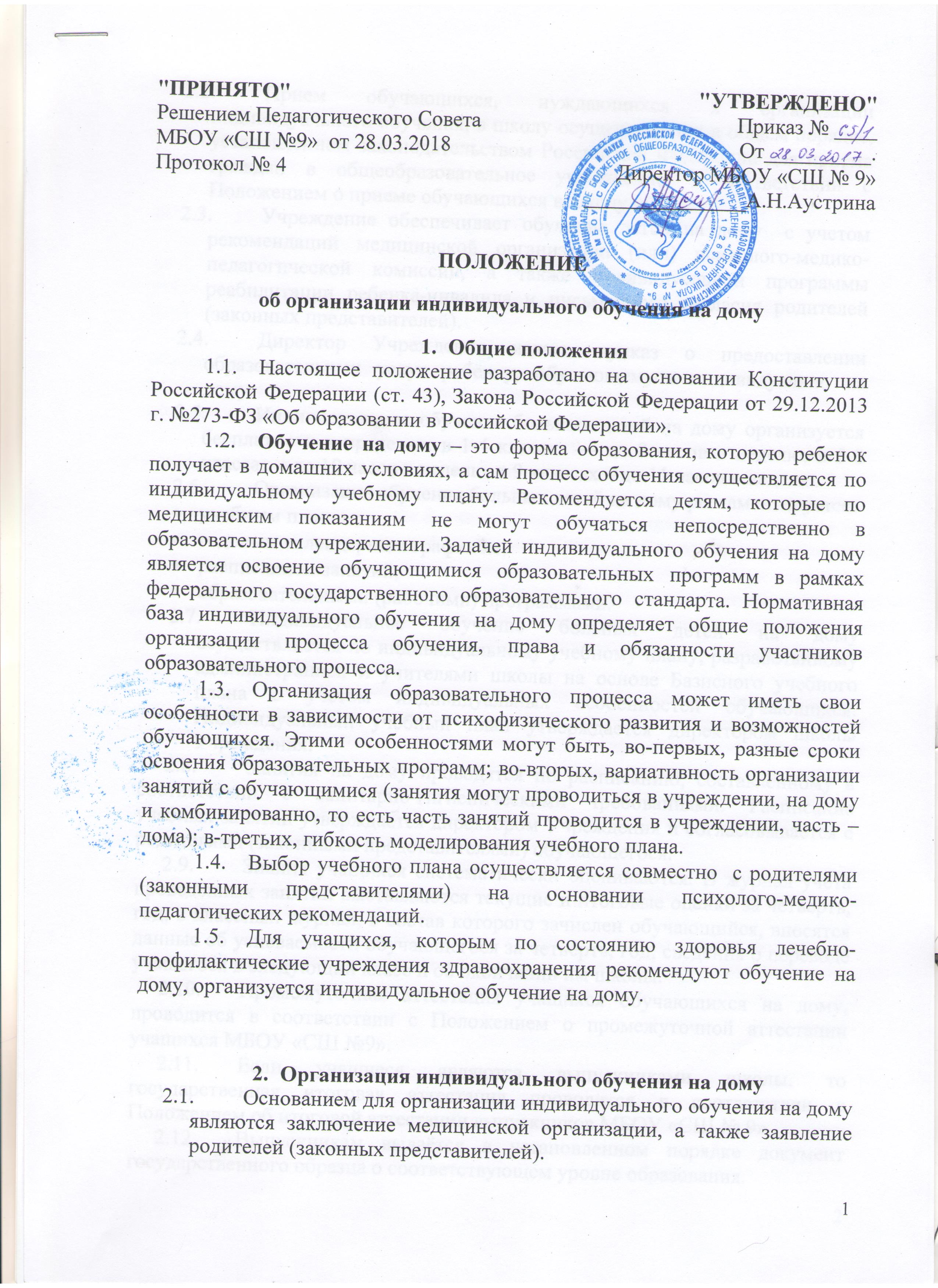 МБОУ «СШ №9»  от 28.03.2018Протокол № 4"УТВЕРЖДЕНО"Приказ № ____ От__________.  Директор МБОУ «СШ № 9» _______________А.Н.Аустрина